Anexo II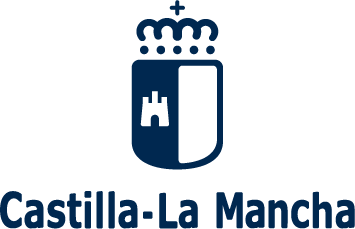 Estadística Comisión de EvaluaciónConvocatoria                                                       ( mes y año)    Comisión constituida en el centro Nº total de personas    Inscritas                    Presentadas                                                                                          Propuestas para certificado						de Enseñanzas InicialesNúmero total de personas presentadas según edad y sexoNúmero total de personas propuestas para certificado de Enseñanzas Iniciales según edad y sexoEn                                                , a           de                                      de  2024                 . VBº                                                              El/La Presidente/a de la Comisión                                    El/La Secretario/a de la Comisiónde Evaluación						                    de EvaluaciónFdo.:                                                                                      Fdo.:                                                                       (Sello del centro)Grupos por edadesGrupos por edadesGrupos por edadesGrupos por edadesGrupos por edadesGrupos por edades18  a 25 35 45 55 65Más de 65HombresMujeresTotalGrupos por edadesGrupos por edadesGrupos por edadesGrupos por edadesGrupos por edadesGrupos por edades18  a 25 35 45 55 65Más de 65HombresMujeresTotal